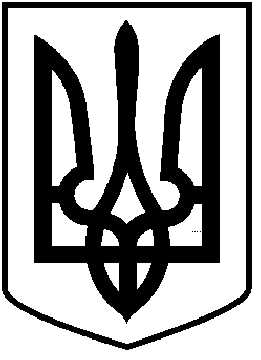 У К Р А Ї Н АЧОРТКІВСЬКА    МІСЬКА    РАДАВИКОНАВЧИЙ КОМІТЕТР І Ш Е Н Н Я (проект)від 14 травня 2019 року 					№    Про схвалення проекту рішення міської ради «Про затвердження Програми оснащення водопровідних вводів багатоквартирних житлових будинків      м. Чорткова вузлами комерційного обліку води на 2019 рік»Розглянувши проект рішення міської ради «Про затвердження Програми оснащення водопровідних вводів багатоквартирних житлових будинків              м. Чорткова вузлами комерційного обліку води на 2019 рік», керуючись пунктом 1 частини другої статті 52 Закону України “Про місцеве самоврядування в Україні”, виконавчий комітет міської радиВИРІШИВ:1. Схвалити та винести на розгляд сесії міської ради проект «Про затвердження Програми оснащення водопровідних вводів багатоквартирних житлових будинків  м. Чорткова вузлами комерційного обліку води на 2019 рік» згідно додатку.2.Копію рішення направити у відділ житлово-комунального господарства та благоустрою міської ради. 3.Контроль за виконанням даного рішення покласти на заступника міського голови з питань діяльності виконавчих органів міської ради  Недокуса О.З.Міський голова							Володимир ШМАТЬКОО.З. НедокусВ. Ю. ВоціховськийА. С. Ніскіна-КоробійДодаток до рішення виконавчого комітету від 14.05.2019 №____Розділ 1. Паспорт ПрограмиРозділ 2. Загальні положенняВ умовах енергетичної кризи і постійного зростання вартості енергоносіїв, економія природних ресурсів, в тому числі і води, стала нагальною проблемою, яка частково може бути розв'язана шляхом впровадження системи обліку її споживання.Нераціональне використання води в житловому фонді міста та зростання вартості енергоносіїв на їхнє виробництво зумовлюють необхідність вжиття відповідних заходів економії, пріоритетним серед яких є впровадження системи обліку витрачання і регулювання споживання води в житловому фонді.У рамках Державної енергозберігаючої політики 22.06.2017 прийнято Закон України "Про комерційний облік теплової енергії та водопостачання" (далі – Закон). Законом передбачено обов’язкове оснащення вузлами комерційного обліку холодної води будівель, обладнаних окремими водопровідними вводами, що на день набрання чинності цим Законом були приєднані до зовнішніх інженерних мереж і не були оснащені такими вузлами обліку, або якщо такі вузли обліку на день набрання чинності цим Законом вийшли з ладу, у термін до 01.08.2019. Реалізація Закону є важливою передумовою для забезпечення в державі обов’язкового обліку води й ефективним інструментом для контролю за якісним запровадженням заходів з енергозбереження та енергомодернізації в багатоквартирних будинках.Завдяки забезпеченню обліку холодної води, споживачами сплачуватимуться кошти за фактично спожиті послуги, тобто лише за те, що ними було використано. Це дозволить не тільки об’єктивно здійснити розрахунок послуг, які спожито, та правильно визначити за них оплату, а й розпочати ефективний процес досягнення економії, в умовах постійного зростання цін на енергоресурси в державі.Відповідно до Закону, обов’язок з організації встановлення вузлів комерційного обліку покладено на оператора зовнішніх інженерних мереж у м. Чорткові –  комунальне підприємство "Виробниче управління водопровідно-каналізаційного господарства» міста Чорткова (далі – КП "Чортківське ВУВКГ» Чортківської міської ради").Для того, щоб здійснити встановлення вузлів обліку та необхідного інженерного обладнання, повинна бути розроблена технічна документація (проект) з дотриманням будівельних норм і правил.Відповідно до Закону, витрати на оснащення будівлі вузлами комерційного обліку, здійснені оператором зовнішніх інженерних мереж, відшкодовуються споживачами шляхом сплати внеску за встановлення вузла комерційного обліку, який сплачується виконавцеві відповідної послуги (частина 6 статті 3 Закону). Також споживачу надається право самостійно встановлювати вузол комерційного обліку з дотриманням вимог чинного законодавства.Враховуючи, що тарифом на централізоване водопостачання та водовідведення не передбачено статтю на встановлення приладів комерційного обліку, для виконання Закону у встановлені терміни необхідне залучення кредитних коштів, що збільшить суму внесків споживачів за встановлення обліку на банківські відсотки та інші обов’язкові платежі за кредитом.У той же час Частиною 8 статті 3 Закону  передбачено, що органи місцевого самоврядування згідно із затвердженими відповідно до законодавства програмами можуть приймати рішення про виділення коштів з місцевого бюджету на оснащення вузлами комерційного обліку будівель, які на день набрання чинності цим Законом були приєднані до зовнішніх інженерних мереж, а також на забезпечення охорони вузлів комерційного обліку. На такі вузли обліку після їх встановлення поширюється дія законодавства про спільне майно багатоквартирного будинку. Внесок за встановлення вузла комерційного обліку, встановленого відповідно до цієї частини, споживачами не сплачується.Розділ 3. Мета та завдання Програми3.1. Програма оснащення  водопровідних вводів багатоквартирних житлових будинків м. Чорткова вузлами комерційного обліку води на 2019  рік є складовою частиною державної енергозберігаючої політики та забезпечує виконання пункту 8 статті 3 Закону України "Про комерційний облік теплової енергії та водопостачання" в частині забезпечення стовідсоткового комерційного обліку води. 3.2. Програма передбачає розроблення проектів та встановлення вузлів комерційного обліку на 304 багатоквартирних будинки, які на момент прийняття Закону були підключені до комунальної мережі централізованого водопостачання та не були оснащені приладами комерційного обліку.3.3. Головними завданнями Програми є:- зменшення потреби держави в енергоресурсах за рахунок скорочення споживання води;- забезпечення оплати фактично спожитих обсягів води мешканцями багатоквартирних будинків;- стимулювання ощадливого використання водних ресурсів споживачами;- зменшення обов’язкових платежів, передбачених Законом, за рахунок відміни оплати за встановлення вузлів комерційного обліку.3.4. Головна мета Програми – забезпечення оснащення вузлами комерційного обліку багатоквартирних будинків м. Чорткова.Розділ 4. Термін реалізації та заходи Програми4.1. З метою реалізації завдань Закону, у відповідність до встановлених у ньому термінів, Програма розрахована на  2019 рік.4.2. У 2019 році планується розроблення та завершення Програми та оснащення вузлами комерційного обліку 304 будинки.За рахунок коштів міського бюджету 7100,0 тис. грн. - розроблення проектно-кошторисної документації, експертиза, придбання засобів вимірювальної техніки, що відповідають вимогам технічних регламентів, допоміжного обладнання та матеріалів до них, призначених для вимірювання спожитих послуг та організації вузлів комерційного обліку в багатоквартирних житлових будинках.4.4. Перелік заходів Програми:4.4.1. Обстеження багатоквартирних житлових будинків, збирання вихідних даних. Складання графіка встановлення вузлів комерційного обліку.4.4.2. Проведення тендера для визначення проектної організації з метою розроблення проекту на встановлення вузлів комерційного обліку.4.4.3. Проведення тендера на виконання робіт з оснащення будинків вузлами комерційного обліку.4.4.4. Розроблення проектів, встановлення вузлів комерційного обліку.4.4.5. Аналіз результатів Програми.4.4.6. Висвітлення результатів Програми у ЗМІ та мережі Інтернет.Розділ 5. Фінансове забезпечення ПрограмиФінансування Програми заплановано за рахунок коштів міського бюджету.Розрахунок суми на фінансування програми наведено в додатку.Розділ 6. Очікувані результати ПрограмиРеалізація Програми дасть можливість:- зменшити витрати води;- здійснювати оплату фактичних обсягів спожитих послуг;- підприємству-надавачу послуг зменшити енерговитрати за рахунок заощадливого використання населенням водних ресурсів. Можливість підприємству-надавачу послуги здійснювати постійний контроль за споживанням водопостачання та водовідведення абонентами;- зменшити обов’язкові платежі споживачів за рахунок відсутності внесків за встановлення вузлів комерційного обліку.Розділ 7. Контроль за виконанням ПрограмиКонтроль за виконанням Програми здійснюється постійною комісією міської ради з питань житлово-комунального господарства, транспорту та зв’язку.Додаток до ПрограмиРОЗРАХУНОК
коштів, необхідних для виконання Програми оснащення водопровідних вводів багатоквартирних житлових будинків м.Чорткова комерційного обліку води на 2019 рік1НазваПрограма оснащення водопровідних вводів багатоквартирних житлових будинків м. Чорткова вузлами комерційного обліку води на 2019 рік2Ініціатор та розробник ПрограмиКомунальне  підприємство «Чортківське ВУВКГ» Чортківської  міської ради3Відповідальний виконавецьКомунальне  підприємство «Чортківське ВУВКГ» Чортківської  міської ради4.Учасники ПрограмиКомунальне  підприємство «Чортківське ВУВКГ» Чортківської  міської ради, підрядні організації                                                                                                    4МетаЗабезпечення оснащення вузлами комерційного обліку води багатоквартирних будинків м. Чорткова5ЗавданняЗабезпечення оплати фактично спожитих обсягів води 6Джерела фінансуванняМіський бюджет7Загальний обсяг фінансування            7 100   тис. грн8Термін реалізації Програми               2019 рікВид робіт Вартість одиниці,
грнКількість, 
шт.Загальна вартість,
 тис.грнПриміткиВстановлення водомірних вузлів (в тому числі розроблення проектно-кошторисної документації), діаметром:15 мм21 717121 71720 мм21 7175108 58525 мм 21 717791 715 64332 мм 23 828611 453 50840 мм 28 20416451 26450 мм 32 547642 083 00863 мм 32 54722716 03470 мм32 5475162 73580 мм 325479292 923ВСЬОГО7 005 417